Кабинет психолога         С одной стороны, кабинет психолога - очень специфичное помещение, которое функционально служит определенным целям, а с другой стороны - это часть развивающей предметной среды, элемент микропространства, подчиняющийся важным закономерностям эргономики развивающейся детской деятельности. Комната должна гарантировать ребёнку защиту от посторонних глаз.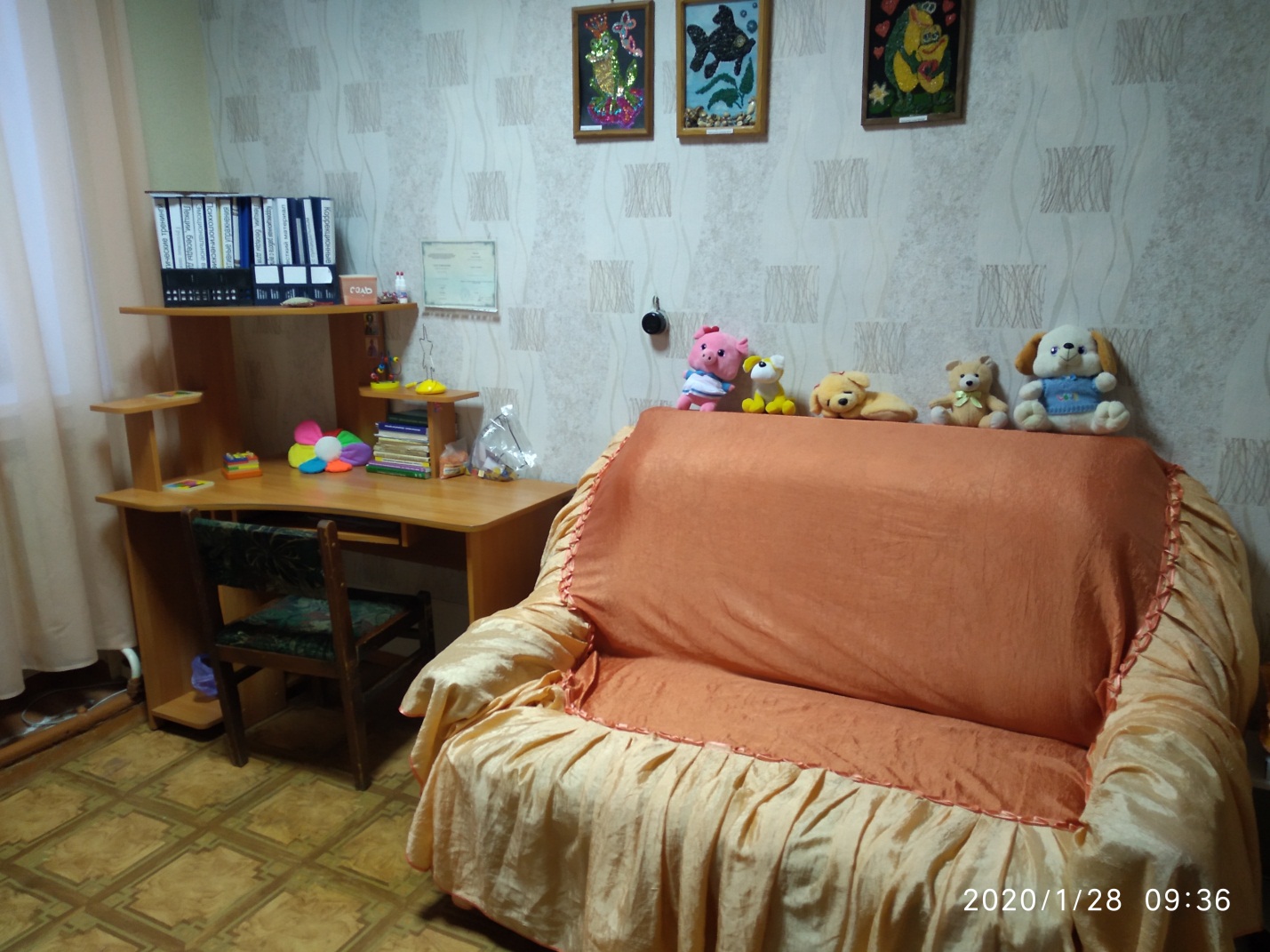 